Vi er blevet en gruppe mere på AmagerTorsdag d. 1/10 var der stiftende generalforsamling hos Kalvebod spejderne. Møderne afholdes primært på Naturcenter Amager.Vi ønsker dem velkommen i divisionen.DivisionsrådsmødetDet blev jo i år først afholdt i august måned. Vi var ca. 45 deltagere til stede og mødet forløb godt. I kan læse referatet på vores hjemmeside https://amagerdivision.dk/divisionsraadsmoede.GruppeledermødeOnsdag d. 28/10 afholdes der gruppeledermøde hos 1. Sundby Windsorvej 3, 2300 København S.Dagsorden udsendes til gruppelederne.Aflysning af efterårets arrangementerVi blev desværre nødt til at aflyse alle efterårets ture, som så meget andet i Danmark på grund af Corona.Juleture.Reden er pt. ledig alle weekender resten af året til mindre arrangementer, hvis I bliver nødt til at aflyse jeres traditionelle juleture med mange deltagere.  Skriv til reden@amagersivision.dkKorpsrådsmødetDet bliver jo ikke det korpsrådsmøde vi er vant til.Vi forventer det ene af flere satellitkorpsrådsmøder bliver afholdt her på Amager.Det vigtigste punkt på årets dagsorden er en total revidering af vores vedtægter. I kan finde forslaget til nye vedtægter på DDS.dk, hvor det også er muligt at se streaming af de workshops der har været afholdt om emnet. Der er mange ændringer, som vil få indflydelse på bl.a. vores grupperådsmøder næste år.Vil du være med til at præge de nye vedtægter skal du tilmelde dig online skrivecafeer.Nyheder fra grupperneHvis I har information I gerne vil have med ud i næste nyhedsbrev, så send en mail til nyhedsbrev@amagerdivision.dkCovid-19Hold jer hele tiden opdateret på DDS hjemmeside.Med spejderhilsenDivisionsledelsen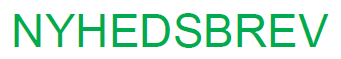 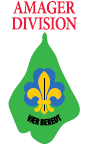 Nyt fra Amager division, oktober 2020